Publicado en 08173 el 15/07/2014 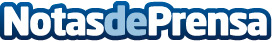 Cigarrillos electrónicos: distintos usos según el tipo de consumidorLos cigarrillos electrónicos son un producto que han entrado con mucha fuerza en el mercado y han tenido una enorme eclosión entre los fumadores. Se trata de un producto que permite seguir disfrutando del placentero sabor del tabaco, pero sin dañar gravemente la salud como lo hace el tabaco tradicional.Datos de contacto:EnspirarCigarrillos ElectrónicosNota de prensa publicada en: https://www.notasdeprensa.es/cigarrillos-electronicos-distintos-usos-segun_1 Categorias: Sociedad Consumo http://www.notasdeprensa.es